ПРОЄКТ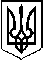 У К Р А Ї Н АП Е Р Е Г І Н С Ь К А   С Е Л И Щ Н А    Р А Д АВосьме демократичне скликанняДванадцята сесіяР І Ш Е Н Н Я______.2021 № ____12/2021смт. Перегінське  Про затвердження технічної документації з нормативної грошової оцінки земельних ділянок за межами населеного пункту с. НебилівЗ метою забезпечення надходжень від плати за землю, розглянувши технічну документацію з нормативної грошової оцінки земельних ділянок за межами населеного пункту с. Небилів  розроблену ТЗО «Прикарпатський інформаційно-кадастровий центр», керуючись ст. 12, 201 Земельного кодексу України, ст. 20, 23 Закону України "Про оцінку земель",  ст.271 Податкового кодексу України, ст. 26 Закону України "Про місцеве самоврядування в Україні", постановою Кабінету Міністрів України №831 від 16.11.2016року "Методика нормативної грошової оцінки земель сільськогосподарського призначення та населених пунктів" враховуючи пропозиції комісії містобудування, будівництва, земельних відносин, екології та охорони навколишнього середовища, селищна радаВИРІШИЛА: 1.Затвердити технічну документацію з нормативної грошової оцінки земельних ділянок, а саме: земельної ділянки площею 0,2770га, кадастровий номер 2624883601:02:001:0050 та ділянки площею 0,1500га, кадастровий номер 2624883601:02:001:0060  ( КВЦПЗ 11.02 Для розміщення та експлуатації основних, підсобних і допоміжних будівель та споруд підприємств переробної, машинобудівної та іншої промисловості ) за межами населеного пункту с. Небилів  на території Перегінської селищної  ради.2.Затвердити базову вартість 1кв.м. земельних ділянок площею 0,1500га та  0, 2770га , яка складає 68,01грн.3. Контроль за  виконанням даного рішення покласти на комісії містобудування,  будівництва, земельних відносин, екології та охорони навколишнього середовищаСелищний голова 								Ірина ЛЮКЛЯН																															